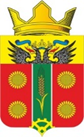 АДМИНИСТРАЦИЯ ИСТОМИНСКОГО СЕЛЬСКОГО ПОСЕЛЕНИЯАКСАЙСКОГО РАЙОНА РОСТОВСКОЙ ОБЛАСТИПОСТАНОВЛЕНИЕ30.12.2019    	                              х. Островского	                 №317О внесении изменения в постановление  Администрации  Истоминского сельского поселения от 11.11.2018  года №247Об утверждении   муниципальной программы «Обеспечениеобщественного порядка  и противодействие преступности»на 2019 годВ соответствии с постановлением Администрации Истоминского сельского поселения от 01.08.2018 № 166 «Об утверждении Порядка разработки, реализации и оценки эффективности муниципальных программ Истоминского сельского поселения» и постановлением администрации Истоминского сельского поселения от 22.10.2018 № 233 «Об утверждении Перечня муниципальных программ Истоминского сельского поселения» ПОСТАНОВЛЯЮ:1. Внести изменение в постановление Администрации Истоминского сельского поселения от 11.11.2018 года №247 Об утверждении муниципальной программы Истоминского сельского поселения  «Обеспечение общественного    порядка и  противодействие преступности» на 2019 год согласно приложению №12.Признать утратившим силу постановление Администрации Истоминского сельского поселения от 25.05.2019 №101/13. Настоящее постановление вступает в силу со дня его официального опубликования.4. Контроль за выполнением настоящего постановления возложить на заместителя главы Администрации Истоминского сельского поселения Кудовба Д.А.Глава Администрации                                                                                                                 Истоминского сельского поселения                                                     О.А. КалининаПостановление  вносит   заместитель главы Администрации                                                                                                                                  Приложение № 1 к постановлению                                                Администрации Истоминского сельского поселения    от 30.12.2019 №317МУНИЦИПАЛЬНАЯ ПРОГРАММА «Обеспечение общественного порядка и противодействие преступности»Паспортмуниципальной программы «Обеспечение общественного порядка и противодействие преступности» Общая характеристика муниципальной программы«Обеспечение общественного порядка и противодействие преступности»Анализ текущего состояния сферы реализации муниципальной программы фиксирует, что в Истоминском сельском поселении ведется целенаправленная работа по повышению безопасности граждан. Значительные усилия предпринимаются по снижению уровня преступности, предупреждению террористической деятельности, проявлений различных форм экстремизма, социальных конфликтов и других правонарушений. Также анализ показывает, что результаты противодействия коррупции не соответствуют ее масштабам. При этом социологические опросы говорят о том, что результаты противодействия коррупции становятся все более заметными населению. Анализ исследования показал, что основными причинами сложившийся коррупционной системы являются: низкий нравственный уровень работников, оказывающих те или иные услуги населению; недостаточность наказаний за взяточничество; низкий уровень правовой культуры и законопослушности должностных лиц; несовершенство законодательной базы; возможность неоднозначного толкования законов; низкий уровень доходов работников, оказывающих те или иные услуги населению. Наиболее остро встает проблема обеспечения антитеррористической защищенности объектов социальной сферы. Уровень материально-технического оснащения образовательных организаций, учреждений, культуры и здравоохранения характеризуется достаточно высокой степенью уязвимости в диверсионно-террористическом отношении. Невыполнение или неэффективное выполнение муниципальной программы возможно в случае появлении внешних рисков. Основными внешними рисками являются: издание новых нормативных правовых актов, организационные, финансово-экономические и ресурсные (связанные с недостаточным финансированием реализации муниципальной программы), социально-экономические (осложнение социально-экономической обстановки), природно-техногенные (экологические катастрофы, эпидемии, неблагоприятные климатические изменения, природные катаклизмы и стихийные бедствия, а также иные чрезвычайные ситуации). Минимизировать возможные отклонения в выполнении программных мероприятий и исключить негативные последствия позволят: осуществление рационального управления реализацией муниципальной программы, своевременное внесение изменений в муниципальную программу, взвешенный подход при принятии решений о корректировке нормативных правовых актов, действующих в сфере реализации муниципальной программы, проведение социально-экономической политики, направленной на уменьшение социального неравенства и восстановление социального благополучия, повышение уровня финансирования социальных программ. К рискам, не поддающимся управлению, относятся, в первую очередь, различные форс-мажорные обстоятельства. Подробное описание рисков реализации муниципальной программы и мер управления рисками приведено в соответствующих разделах подпрограмм муниципальной программы. Одними из основных источников угроз национальной безопасности в сфере муниципальной и общественной безопасности определены деятельность террористических организаций, группировок и отдельных лиц, направленная на дезорганизацию нормального функционирования органов муниципальной власти. Устрашение населения; экстремистская деятельность националистических, религиозных, этнических и иных организаций и структур, направленная на нарушение единства и территориальной целостности Российской Федерации, дестабилизацию внутриполитической и социальной ситуации в стране; деятельность транснациональных преступных организаций и группировок; сохраняющийся рост преступных посягательств, связанных с коррупцией. Главными направлениями муниципальной политики на долгосрочную перспективу должны стать усиление роли государства в качестве гаранта безопасности личности, прежде всего детей и подростков, совершенствование нормативного правового регулирования предупреждения и борьбы с преступностью, коррупцией и экстремизмом. Одним из ключевых направлений социально-экономического развития Истоминского сельского поселения на период до 2030 года является: сокращение уровня смертности, прежде всего граждан в трудоспособном возрасте; Коррупционный фактор признан одним из основных для расширения масштабов теневой экономики и неформального сектора. Поставлены задачи формирования у молодежи российской идентичности и реализации мероприятий по профилактике асоциального поведения, этнического и религиозно-политического экстремизма. Исходя из положений указанных концептуальных документов и нормативных правовых актов основной целью программы, является повышение качества и результативности реализуемых мер по охране общественного порядка, противодействию терроризму и экстремизму, борьбе с преступностью. Задачи муниципальной программы: повышение эффективности обеспечения общественной безопасности, создание условий для благоприятной и максимально безопасной для населения обстановки; воспитание гражданской ответственности и толерантности, противодействие любым проявлениям экстремизма и ксенофобии; обеспечение антитеррористической защищенности населения; оптимизация функционирования системы противодействия коррупционным проявлениям. Реализация муниципальной программы в силу ее специфики и ярко выраженного социально-профилактического характера окажет значительное влияние на стабильность общества, качество жизни населения, демографические показатели на протяжении длительного времени, состояние защищенности граждан и общества от преступных посягательств, а также обеспечит дальнейшее совершенствование форм и методов организации профилактики правонарушений. Выполнение профилактических мероприятий муниципальной программы обеспечит формирование позитивных моральных и нравственных ценностей, определяющих отрицательное отношение к потреблению наркотических средств, выбор здорового образа жизни подростками и молодежью. Профилактические мероприятия муниципальной программы обеспечат формирование в обществе нетерпимого отношения к коррупции, позволят сократить количество граждан, лично сталкивающихся с коррупцией и удовлетворенных информационной открытостью муниципальных органов. Выполнение мероприятий муниципальной программы обеспечит формирование позитивных моральных и нравственных ценностей, определяющих отрицательное отношение к проявлениям экстремизма и терроризма, и позволит обеспечить техническую защиту объектов социальной сферы. Экономическим эффектом реализации муниципальной программы является минимизация ущерба, наносимого жизни и здоровью граждан, преступной и иной противоправной деятельностью. Учитывая, что основной экономический эффект достигается за счет профилактической деятельности, оценить его в стоимостном выражении не представляется возможным. Тем не менее, очевидно, что реализация мероприятий муниципальной программы фактически является необходимым условием для нормального функционирования муниципальной системы, в том числе всей социально-экономической сферы. Социальным эффектом реализации муниципальной программы является обеспечение достаточно высокого уровня защищенности жизни, здоровья, прав и свобод жителей Истоминского сельского поселения, законных интересов общества и государства от преступных и иных противоправных посягательств.Паспортподпрограммы «Противодействие коррупции»Паспортподпрограммы «Профилактика правонарушений, экстремизма и терроризма» Приложение № 2 к муниципальной программе                                                                                                                                                                                                                              Истоминского сельского поселения                                                                                                                                                                                                                                «Обеспечение общественного порядка                                                                                                                                                                                                                             и противодействие преступности»ПЕРЕЧЕНЬподпрограмм, основных мероприятий муниципальной программы «Обеспечение общественного порядка и противодействие преступности»Приложение № 3 к муниципальной программе                                                                                                                                                                                                                                                         Истоминского сельского поселения                                                                                                                                                                                   «Обеспечение общественного порядка и противодействие преступности»РАСХОДЫ бюджета на реализацию муниципальной программы Истоминского сельского поселения «Обеспечение общественного порядка и противодействие преступности»Приложение № 4 к муниципальной программе                                                                                                                                                                                                                      Истоминского сельского поселения                                                                                                                                                                                                              «Обеспечение общественного порядка                                                                                                                                                                                                                              и противодействие преступности»                                                                                                                                                                                                                                                                РАСХОДЫна реализацию муниципальной программы Истоминского сельского поселения «Обеспечение общественного порядка и противодействие преступности»тыс. рублейПриложение № 5 к муниципальной программе                                                                                                                                                                                                                            Истоминского сельского поселения                                                                                                                                                                                                                       «Обеспечение общественного порядка                                                                                                                                                                                                                                   и противодействие преступности»    СВЕДЕНИЯо показателях (индикаторах) муниципальной программы Истоминского сельского поселения«Обеспечение общественного порядка и противодействие преступности», подпрограмм Глава АдминистрацииИстоминского сельского поселения                                                                                                                                                                                                                              О.А. Калинина                                              Наименование муниципальной программы Ростовской области–муниципальная программа «Обеспечение общественного порядка и противодействие преступности» (далее также – муниципальная программа)Ответственный исполнитель муниципальной программы–Администрация Истоминского сельского поселенияСоисполнители муниципальной программы–МБУК ИСП «Дорожный СДК»Участники муниципальной программы–Администрация Истоминского сельского поселения;                 МБУК ИСП «Дорожный СДК»Подпрограммы муниципальной программы–«Противодействие коррупции»;«Профилактика правонарушений, экстремизма и терроризма»;Программно-целевые инструменты муниципальной программы–отсутствуютЦель муниципальной программы–повышение качества и результативности реализуемых мер по охране общественного порядка, противодействию терроризму и экстремизму, борьбе с преступностью Задачи муниципальной программы–повышение эффективности обеспечения общественной безопасности, создание условий для благоприятной и максимально безопасной для населения обстановки;воспитание гражданской ответственности и   толерантности, противодействие любым проявлениям экстремизма и ксенофобии;обеспечение антитеррористической защищенности населения;оптимизация функционирования системы противодействия коррупционным проявлениям;Целевые показатели муниципальной программы–проведение профилактических мероприятий по повышение качества и результативности реализуемых мер по охране общественного порядка, противодействию терроризму и экстремизму, борьбе с преступностьюЭтапы и сроки реализации муниципальной программы–2019 – 2030 годы.Этапы реализации не выделяютсяРесурсное обеспечение муниципальной программы–общий объем финансирования на весь период реализации муниципальной программы –10,0тыс. рублей – средства местного бюджета:2019 год – 10,0 тыс. рублей;2020 год – 00,0 тыс. рублей;2021 год – 00,0 тыс. рублей;2022 год – 00,0 тыс. рублей;2023 год – 00,0 тыс. рублей;2024 год – 00,0 тыс. рублей;2025 год –00,0 тыс. рублей;2026 год – 00,0 тыс. рублей;2027 год – 00,0 тыс. рублей;2028 год – 00,0 тыс. рублей;2029 год – 00,0 тыс. рублей;2030 год –00,0 тыс. рублей.Ожидаемые результаты реализации муниципальной программы–в результате реализации к 2030 году планируется:влияние на стабильность общества, качество жизни населения, демографические показатели на протяжении длительного времени, состояние защищенности граждан и общества от преступных посягательств, а также обеспечит дальнейшее совершенствование форм и методов организации профилактики правонарушений;Наименование подпрограммы –подпрограмма «Противодействие коррупции» (далее также – подпрограмма 1)Ответственный исполнитель подпрограммы 1–Заместитель главы АдминистрацииУчастники подпрограммы 1 –Администрация Истоминского сельского поселения;                  МБУК ИСП «Дорожный СДК»Цель подпрограммы 1–обеспечение защиты прав и законных интересов жителей Истоминского сельского поселения Задачи подпрограммы 1 –совершенствование правового регулирования в сфере противодействия коррупции на территории Истоминского сельского поселения;оптимизация функционирования системы противодействия коррупции;совершенствование условий для снижения правового нигилизма населения, формирование антикоррупционного общественного мнения и нетерпимости к коррупционному поведению;организация антикоррупционного мониторинга, просвещения и пропаганды;привлечение граждан, общественных объединений и средств массовой информации к деятельности по противодействию коррупции.Целевые показатели подпрограммы 1–оптимизация функционирования системы противодействия коррупции;совершенствование условий для снижения правового нигилизма населения, формирование антикоррупционного общественного мнения и нетерпимости к коррупционному поведениюЭтапы и сроки реализации подпрограммы 1–2019 – 2030 годы.Этапы реализации подпрограммы 1 не выделяютсяРесурсное обеспечение подпрограммы 1–общий объем финансирования на весь период реализации муниципальной программы – 00,0 тыс. рублей – средства местного бюджета, в том числе:2019 год – 00,0 тыс. рублей;2020 год – 00,0 тыс. рублей;2021 год – 00,0 тыс. рублей;2022 год –00,0 тыс. рублей;2023 год – 00,0 тыс. рублей;2024 год – 00,0 тыс. рублей;2025 год – 00,0 тыс. рублей;2026 год – 00,0 тыс. рублей;2027 год – 00,0 тыс. рублей;2028 год – 00,0 тыс. рублей;2029 год – 00,0 тыс. рублей;2030 год – 00,0 тыс. рублей.Ожидаемые результаты реализации подпрограммы 1–обеспечение обучения достаточного числа  муниципальных служащих по программам противодействия коррупции; повышение числа граждан удовлетворенных информационной открытостью деятельности Администрации Истоминского сельского поселения;Наименование подпрограммы –подпрограмма «Профилактика правонарушений, экстремизма и терроризма» (далее также – подпрограмма 2)Ответственный исполнитель подпрограммы 2–Заместитель главы Администрации Истоминского сельского поселенияУчастники подпрограммы 2–Администрация Истоминского сельского поселения;                               МБУК ИСП «Дорожный СДК»  ОМВД ФКУ УИИ ГУФСИН России по Ростовской областиЦель подпрограммы 2 –предупреждение правонарушений, террористических и экстремистских проявлений; социальная адаптация,ресоциализация, социальной реабилитации в отношении лиц, отбывающих уголовное наказание, не связанное с лишением свободы, лиц, отбывших уголовное наказание в виде лишения свободы или подвергшихся иным мерам уголовно-правового характера.Задачи подпрограммы 2 –усиление антитеррористической защищенности объектов образования, здравоохранения, культуры, спорта  и других объектов с массовым пребыванием граждан; проведение воспитательной, пропагандистской работы с населением поселения, направленной на предупреждение террористической и экстремистской деятельности, повышение бдительности; поведения мероприятий по профилактике правонарушений, информированное обеспечения профилактики правонарушений, а также мероприятия по профилактической работе в форме социальной адаптации, ресоциализации.Целевые показатели подпрограммы 2–--в результате реализации Программы к 2030 году предполагается:обеспечение стабильности в межнациональных отношениях в обществе, повышение безопасности населения от возможных террористических угроз; формирование позитивных моральных и нравственных ценностей, определяющих отрицательное отношение к проявлению ксенофобии и межнациональной нетерпимости; снижение риска совершения террористических актов и масштабов негативных последствий.усиление мер профилактики правонарушений информирование граждан, общественные объединения и иные организации, оказывающие помощь (содействие) субъектам профилактики правонарушений в рамках реализации своих прав в сфере профилактики правонарушений в соответствии с Федеральным законом Этапы и сроки реализации подпрограммы 2–2019 – 2030 годы.Этапы реализации подпрограммы 2 не выделяютсяРесурсное обеспечение подпрограммы 2–общий объем финансирования из местного бюджета на весь период реализации подпрограммы –10,0тыс. рублей, в том числе:2019 год – 10,0 тыс. рублей;2020 год – 00,0 тыс. рублей;2021 год – 00,0 тыс. рублей;2022 год –00,0 тыс. рублей;2023 год – 00,0 тыс. рублей;2024 год –00,0 тыс. рублей;2025 год – 00,0 тыс. рублей;2026 год – 00,0 тыс. рублей;2027 год – 00,0 тыс. рублей;2028 год – 00,0 тыс. рублей;2029 год – 00,0 тыс. рублей;2030 год – 00,0 тыс. рублей.Ожидаемые результаты реализации подпрограммы 2в результате реализации Программы к 2030 году предполагается:-обеспечение стабильности в межнациональных отношениях в обществе, повышение безопасности населения от возможных террористических угроз;-формирование позитивных моральных и нравственных ценностей, определяющих отрицательное отношение к проявлению ксенофобии и межнациональной нетерпимости; снижение риска совершения террористических актов и масштабов негативных последствий.-усиление мер профилактики правонарушений информирование граждан, общественные объединения и иные организации, оказывающие помощь (содействие) субъектам профилактики правонарушений в рамках реализации своих прав в сфере профилактики правонарушений в соответствии с Федеральным законом № п/пНомер и наименование 
основного мероприятия Соисполнитель, участник, ответственный за исполнение основного мероприятияСрок (годы)Срок (годы)Ожидаемый результат (краткое описание)Последствия нереализации основного мероприятияСвязь с показателями муниципальной программы (подпрограммы)№ п/пНомер и наименование 
основного мероприятия Соисполнитель, участник, ответственный за исполнение основного мероприятияначала реализацииокончания 
реализацииОжидаемый результат (краткое описание)Последствия нереализации основного мероприятияСвязь с показателями муниципальной программы (подпрограммы)	12334455667788I. Подпрограмма «Противодействие коррупции»I. Подпрограмма «Противодействие коррупции»I. Подпрограмма «Противодействие коррупции»I. Подпрограмма «Противодействие коррупции»I. Подпрограмма «Противодействие коррупции»I. Подпрограмма «Противодействие коррупции»I. Подпрограмма «Противодействие коррупции»I. Подпрограмма «Противодействие коррупции»I. Подпрограмма «Противодействие коррупции»I. Подпрограмма «Противодействие коррупции»I. Подпрограмма «Противодействие коррупции»I. Подпрограмма «Противодействие коррупции»I. Подпрограмма «Противодействие коррупции»I. Подпрограмма «Противодействие коррупции»Цель подпрограммы 1«Обеспечение защиты прав и законных интересов жителей Истоминского сельского поселения»Цель подпрограммы 1«Обеспечение защиты прав и законных интересов жителей Истоминского сельского поселения»Цель подпрограммы 1«Обеспечение защиты прав и законных интересов жителей Истоминского сельского поселения»Цель подпрограммы 1«Обеспечение защиты прав и законных интересов жителей Истоминского сельского поселения»Цель подпрограммы 1«Обеспечение защиты прав и законных интересов жителей Истоминского сельского поселения»Цель подпрограммы 1«Обеспечение защиты прав и законных интересов жителей Истоминского сельского поселения»Цель подпрограммы 1«Обеспечение защиты прав и законных интересов жителей Истоминского сельского поселения»Цель подпрограммы 1«Обеспечение защиты прав и законных интересов жителей Истоминского сельского поселения»Цель подпрограммы 1«Обеспечение защиты прав и законных интересов жителей Истоминского сельского поселения»Цель подпрограммы 1«Обеспечение защиты прав и законных интересов жителей Истоминского сельского поселения»Цель подпрограммы 1«Обеспечение защиты прав и законных интересов жителей Истоминского сельского поселения»Цель подпрограммы 1«Обеспечение защиты прав и законных интересов жителей Истоминского сельского поселения»Цель подпрограммы 1«Обеспечение защиты прав и законных интересов жителей Истоминского сельского поселения»Цель подпрограммы 1«Обеспечение защиты прав и законных интересов жителей Истоминского сельского поселения»Задача 1 подпрограммы 1«Совершенствование правового регулирования в сфере противодействия коррупции на территории Истоминского сельского поселения; оптимизация функционирования системы противодействия коррупции; совершенствование условий для снижения правового нигилизма населения, формирование антикоррупционного общественного мнения и нетерпимости к коррупционному поведению; организация антикоррупционного мониторинга, просвещения и пропаганды; привлечение граждан, общественных объединений и средств массовой информации к деятельности по противодействию коррупции»Задача 1 подпрограммы 1«Совершенствование правового регулирования в сфере противодействия коррупции на территории Истоминского сельского поселения; оптимизация функционирования системы противодействия коррупции; совершенствование условий для снижения правового нигилизма населения, формирование антикоррупционного общественного мнения и нетерпимости к коррупционному поведению; организация антикоррупционного мониторинга, просвещения и пропаганды; привлечение граждан, общественных объединений и средств массовой информации к деятельности по противодействию коррупции»Задача 1 подпрограммы 1«Совершенствование правового регулирования в сфере противодействия коррупции на территории Истоминского сельского поселения; оптимизация функционирования системы противодействия коррупции; совершенствование условий для снижения правового нигилизма населения, формирование антикоррупционного общественного мнения и нетерпимости к коррупционному поведению; организация антикоррупционного мониторинга, просвещения и пропаганды; привлечение граждан, общественных объединений и средств массовой информации к деятельности по противодействию коррупции»Задача 1 подпрограммы 1«Совершенствование правового регулирования в сфере противодействия коррупции на территории Истоминского сельского поселения; оптимизация функционирования системы противодействия коррупции; совершенствование условий для снижения правового нигилизма населения, формирование антикоррупционного общественного мнения и нетерпимости к коррупционному поведению; организация антикоррупционного мониторинга, просвещения и пропаганды; привлечение граждан, общественных объединений и средств массовой информации к деятельности по противодействию коррупции»Задача 1 подпрограммы 1«Совершенствование правового регулирования в сфере противодействия коррупции на территории Истоминского сельского поселения; оптимизация функционирования системы противодействия коррупции; совершенствование условий для снижения правового нигилизма населения, формирование антикоррупционного общественного мнения и нетерпимости к коррупционному поведению; организация антикоррупционного мониторинга, просвещения и пропаганды; привлечение граждан, общественных объединений и средств массовой информации к деятельности по противодействию коррупции»Задача 1 подпрограммы 1«Совершенствование правового регулирования в сфере противодействия коррупции на территории Истоминского сельского поселения; оптимизация функционирования системы противодействия коррупции; совершенствование условий для снижения правового нигилизма населения, формирование антикоррупционного общественного мнения и нетерпимости к коррупционному поведению; организация антикоррупционного мониторинга, просвещения и пропаганды; привлечение граждан, общественных объединений и средств массовой информации к деятельности по противодействию коррупции»Задача 1 подпрограммы 1«Совершенствование правового регулирования в сфере противодействия коррупции на территории Истоминского сельского поселения; оптимизация функционирования системы противодействия коррупции; совершенствование условий для снижения правового нигилизма населения, формирование антикоррупционного общественного мнения и нетерпимости к коррупционному поведению; организация антикоррупционного мониторинга, просвещения и пропаганды; привлечение граждан, общественных объединений и средств массовой информации к деятельности по противодействию коррупции»Задача 1 подпрограммы 1«Совершенствование правового регулирования в сфере противодействия коррупции на территории Истоминского сельского поселения; оптимизация функционирования системы противодействия коррупции; совершенствование условий для снижения правового нигилизма населения, формирование антикоррупционного общественного мнения и нетерпимости к коррупционному поведению; организация антикоррупционного мониторинга, просвещения и пропаганды; привлечение граждан, общественных объединений и средств массовой информации к деятельности по противодействию коррупции»Задача 1 подпрограммы 1«Совершенствование правового регулирования в сфере противодействия коррупции на территории Истоминского сельского поселения; оптимизация функционирования системы противодействия коррупции; совершенствование условий для снижения правового нигилизма населения, формирование антикоррупционного общественного мнения и нетерпимости к коррупционному поведению; организация антикоррупционного мониторинга, просвещения и пропаганды; привлечение граждан, общественных объединений и средств массовой информации к деятельности по противодействию коррупции»Задача 1 подпрограммы 1«Совершенствование правового регулирования в сфере противодействия коррупции на территории Истоминского сельского поселения; оптимизация функционирования системы противодействия коррупции; совершенствование условий для снижения правового нигилизма населения, формирование антикоррупционного общественного мнения и нетерпимости к коррупционному поведению; организация антикоррупционного мониторинга, просвещения и пропаганды; привлечение граждан, общественных объединений и средств массовой информации к деятельности по противодействию коррупции»Задача 1 подпрограммы 1«Совершенствование правового регулирования в сфере противодействия коррупции на территории Истоминского сельского поселения; оптимизация функционирования системы противодействия коррупции; совершенствование условий для снижения правового нигилизма населения, формирование антикоррупционного общественного мнения и нетерпимости к коррупционному поведению; организация антикоррупционного мониторинга, просвещения и пропаганды; привлечение граждан, общественных объединений и средств массовой информации к деятельности по противодействию коррупции»Задача 1 подпрограммы 1«Совершенствование правового регулирования в сфере противодействия коррупции на территории Истоминского сельского поселения; оптимизация функционирования системы противодействия коррупции; совершенствование условий для снижения правового нигилизма населения, формирование антикоррупционного общественного мнения и нетерпимости к коррупционному поведению; организация антикоррупционного мониторинга, просвещения и пропаганды; привлечение граждан, общественных объединений и средств массовой информации к деятельности по противодействию коррупции»Задача 1 подпрограммы 1«Совершенствование правового регулирования в сфере противодействия коррупции на территории Истоминского сельского поселения; оптимизация функционирования системы противодействия коррупции; совершенствование условий для снижения правового нигилизма населения, формирование антикоррупционного общественного мнения и нетерпимости к коррупционному поведению; организация антикоррупционного мониторинга, просвещения и пропаганды; привлечение граждан, общественных объединений и средств массовой информации к деятельности по противодействию коррупции»Задача 1 подпрограммы 1«Совершенствование правового регулирования в сфере противодействия коррупции на территории Истоминского сельского поселения; оптимизация функционирования системы противодействия коррупции; совершенствование условий для снижения правового нигилизма населения, формирование антикоррупционного общественного мнения и нетерпимости к коррупционному поведению; организация антикоррупционного мониторинга, просвещения и пропаганды; привлечение граждан, общественных объединений и средств массовой информации к деятельности по противодействию коррупции»1.1.1.Основное мероприятие 1.1.1.Осуществление закупок в части приобретения работ, услуг по освещению деятельности органов местного самоуправления Истоминского сельского поселения в средствах массовой информации, печатных изданиях, в информационно-телекоммуникационной сети «Интернет» в рамках подпрограмма «Противодействие коррупции» муниципальной программы Истоминского сельского поселения «Обеспечение общественного порядка и противодействие преступности»Основное мероприятие 1.1.1.Осуществление закупок в части приобретения работ, услуг по освещению деятельности органов местного самоуправления Истоминского сельского поселения в средствах массовой информации, печатных изданиях, в информационно-телекоммуникационной сети «Интернет» в рамках подпрограмма «Противодействие коррупции» муниципальной программы Истоминского сельского поселения «Обеспечение общественного порядка и противодействие преступности»Администрация Истоминского сельского поселения, МБУК ИСП «Дорожный СДК»Администрация Истоминского сельского поселения, МБУК ИСП «Дорожный СДК»2019201920302030наличие современной информационной и телекоммуникационной инфраструктуры;повышение уровня информированности населения о деятельности Администрации Истоминского сельского поселения;повышение готовности и мотивации работников муниципального образования к использованию современных информационно-коммуникационных технологий в своей деятельностиналичие современной информационной и телекоммуникационной инфраструктуры;повышение уровня информированности населения о деятельности Администрации Истоминского сельского поселения;повышение готовности и мотивации работников муниципального образования к использованию современных информационно-коммуникационных технологий в своей деятельноститехнологическое отставание информационной и телекоммуникационной инфраструктуры; низкий уровень информированности населения о деятельности Администрации Истоминского сельского поселения;технологическое отставание информационной и телекоммуникационной инфраструктуры; низкий уровень информированности населения о деятельности Администрации Истоминского сельского поселения;влияет на достижение показателя 1.11.1.2.Основное мероприятие 1.1.2.оптимизация функционирования системы противодействия коррупцииОсновное мероприятие 1.1.2.оптимизация функционирования системы противодействия коррупцииАдминистрация Истоминского сельского поселения, МБУК ИСП «Дорожный СДК»Администрация Истоминского сельского поселения, МБУК ИСП «Дорожный СДК»2019201920302030Формирование эффективной политики на территории Истоминского сельского поселения в сфере противодействия коррупции на основе периодического уточнения реальной ситуации. Формирование эффективной политики на территории Истоминского сельского поселения в сфере противодействия коррупции на основе периодического уточнения реальной ситуации. Не исполнение Областного закона Ростовской области от 12.05.2009 №218 №218-ЗС «О противодействии коррупции в Ростовской области»Не исполнение Областного закона Ростовской области от 12.05.2009 №218 №218-ЗС «О противодействии коррупции в Ростовской области»1.1.3.Основное мероприятие 1.1.3.организация проведения мониторингов общественного мнения по вопросам проявления коррупции, коррупциогенности и эффективности мер антикоррупционной направленности в Истоминском сельском поселенииОсновное мероприятие 1.1.3.организация проведения мониторингов общественного мнения по вопросам проявления коррупции, коррупциогенности и эффективности мер антикоррупционной направленности в Истоминском сельском поселенииАдминистрация Истоминского сельского поселения, МБУК ИСП «Дорожный СДК»Администрация Истоминского сельского поселения, МБУК ИСП «Дорожный СДК»2019201920302030Позитивное изменение ситуации, связанной с минимизацией коррупционных проявлений в Истоминском сельском поселении и увеличение показателей информационной открытости деятельности органов местного самоуправления.Позитивное изменение ситуации, связанной с минимизацией коррупционных проявлений в Истоминском сельском поселении и увеличение показателей информационной открытости деятельности органов местного самоуправления.Снижение эффективности работы по противодействию коррупции и возможному повышению её уровня на территории Истоминского сельского поселенияСнижение эффективности работы по противодействию коррупции и возможному повышению её уровня на территории Истоминского сельского поселения1.1.4.Основное мероприятие 1.1.4.мероприятия по просвещению, обучению и воспитанию по вопросам противодействия коррупцииОсновное мероприятие 1.1.4.мероприятия по просвещению, обучению и воспитанию по вопросам противодействия коррупцииАдминистрация Истоминского сельского поселения, МБУК ИСП «Дорожный СДК»Администрация Истоминского сельского поселения, МБУК ИСП «Дорожный СДК»2019201920302030Формирование эффективной политики в образовательных учреждениях по противодействию коррупцииФормирование эффективной политики в образовательных учреждениях по противодействию коррупцииПовышение уровня проявления коррупции в городеПовышение уровня проявления коррупции в городе1.1.5.Основное мероприятие 1.1.5обеспечение прозрачности деятельности органов местного самоуправления Истоминского сельского поселенияОсновное мероприятие 1.1.5обеспечение прозрачности деятельности органов местного самоуправления Истоминского сельского поселенияАдминистрация Истоминского сельского поселения, МБУК ИСП «Дорожный СДК»Администрация Истоминского сельского поселения, МБУК ИСП «Дорожный СДК»2019201920302030Формирование эффективной политики на территории Истоминского сельского поселения по противодействию коррупцииФормирование эффективной политики на территории Истоминского сельского поселения по противодействию коррупцииСнижение эффективности работы Администрации Истоминского сельского поселения по профилактике коррупционных проявлений.Снижение эффективности работы Администрации Истоминского сельского поселения по профилактике коррупционных проявлений.II. Подпрограмма «Профилактика правонарушений, экстремизма и терроризма»II. Подпрограмма «Профилактика правонарушений, экстремизма и терроризма»II. Подпрограмма «Профилактика правонарушений, экстремизма и терроризма»II. Подпрограмма «Профилактика правонарушений, экстремизма и терроризма»II. Подпрограмма «Профилактика правонарушений, экстремизма и терроризма»II. Подпрограмма «Профилактика правонарушений, экстремизма и терроризма»II. Подпрограмма «Профилактика правонарушений, экстремизма и терроризма»II. Подпрограмма «Профилактика правонарушений, экстремизма и терроризма»II. Подпрограмма «Профилактика правонарушений, экстремизма и терроризма»II. Подпрограмма «Профилактика правонарушений, экстремизма и терроризма»II. Подпрограмма «Профилактика правонарушений, экстремизма и терроризма»II. Подпрограмма «Профилактика правонарушений, экстремизма и терроризма»II. Подпрограмма «Профилактика правонарушений, экстремизма и терроризма»II. Подпрограмма «Профилактика правонарушений, экстремизма и терроризма»2. Цель подпрограммы 2«предупреждение правонарушений, террористических и экстремистских проявлений»2. Цель подпрограммы 2«предупреждение правонарушений, террористических и экстремистских проявлений»2. Цель подпрограммы 2«предупреждение правонарушений, террористических и экстремистских проявлений»2. Цель подпрограммы 2«предупреждение правонарушений, террористических и экстремистских проявлений»2. Цель подпрограммы 2«предупреждение правонарушений, террористических и экстремистских проявлений»2. Цель подпрограммы 2«предупреждение правонарушений, террористических и экстремистских проявлений»2. Цель подпрограммы 2«предупреждение правонарушений, террористических и экстремистских проявлений»2. Цель подпрограммы 2«предупреждение правонарушений, террористических и экстремистских проявлений»2. Цель подпрограммы 2«предупреждение правонарушений, террористических и экстремистских проявлений»2. Цель подпрограммы 2«предупреждение правонарушений, террористических и экстремистских проявлений»2. Цель подпрограммы 2«предупреждение правонарушений, террористических и экстремистских проявлений»2. Цель подпрограммы 2«предупреждение правонарушений, террористических и экстремистских проявлений»2. Цель подпрограммы 2«предупреждение правонарушений, террористических и экстремистских проявлений»2. Цель подпрограммы 2«предупреждение правонарушений, террористических и экстремистских проявлений»2.1. Задачи подпрограммы 2«Усиление антитеррористической защищенности объектов образования, здравоохранения, культуры, спорта  и других объектов с массовым пребыванием граждан;проведение воспитательной, пропагандистской работы с населением поселения, направленной на предупреждение террористической и экстремистской деятельности, повышение бдительности; социальной реабилитации в отношении лиц, отбывающих уголовное наказание, не связанное с лишением свободы, лиц, отбывших уголовное наказание в виде лишения свободы или подвергшихся иным мерам уголовно-правового характера. »2.1. Задачи подпрограммы 2«Усиление антитеррористической защищенности объектов образования, здравоохранения, культуры, спорта  и других объектов с массовым пребыванием граждан;проведение воспитательной, пропагандистской работы с населением поселения, направленной на предупреждение террористической и экстремистской деятельности, повышение бдительности; социальной реабилитации в отношении лиц, отбывающих уголовное наказание, не связанное с лишением свободы, лиц, отбывших уголовное наказание в виде лишения свободы или подвергшихся иным мерам уголовно-правового характера. »2.1. Задачи подпрограммы 2«Усиление антитеррористической защищенности объектов образования, здравоохранения, культуры, спорта  и других объектов с массовым пребыванием граждан;проведение воспитательной, пропагандистской работы с населением поселения, направленной на предупреждение террористической и экстремистской деятельности, повышение бдительности; социальной реабилитации в отношении лиц, отбывающих уголовное наказание, не связанное с лишением свободы, лиц, отбывших уголовное наказание в виде лишения свободы или подвергшихся иным мерам уголовно-правового характера. »2.1. Задачи подпрограммы 2«Усиление антитеррористической защищенности объектов образования, здравоохранения, культуры, спорта  и других объектов с массовым пребыванием граждан;проведение воспитательной, пропагандистской работы с населением поселения, направленной на предупреждение террористической и экстремистской деятельности, повышение бдительности; социальной реабилитации в отношении лиц, отбывающих уголовное наказание, не связанное с лишением свободы, лиц, отбывших уголовное наказание в виде лишения свободы или подвергшихся иным мерам уголовно-правового характера. »2.1. Задачи подпрограммы 2«Усиление антитеррористической защищенности объектов образования, здравоохранения, культуры, спорта  и других объектов с массовым пребыванием граждан;проведение воспитательной, пропагандистской работы с населением поселения, направленной на предупреждение террористической и экстремистской деятельности, повышение бдительности; социальной реабилитации в отношении лиц, отбывающих уголовное наказание, не связанное с лишением свободы, лиц, отбывших уголовное наказание в виде лишения свободы или подвергшихся иным мерам уголовно-правового характера. »2.1. Задачи подпрограммы 2«Усиление антитеррористической защищенности объектов образования, здравоохранения, культуры, спорта  и других объектов с массовым пребыванием граждан;проведение воспитательной, пропагандистской работы с населением поселения, направленной на предупреждение террористической и экстремистской деятельности, повышение бдительности; социальной реабилитации в отношении лиц, отбывающих уголовное наказание, не связанное с лишением свободы, лиц, отбывших уголовное наказание в виде лишения свободы или подвергшихся иным мерам уголовно-правового характера. »2.1. Задачи подпрограммы 2«Усиление антитеррористической защищенности объектов образования, здравоохранения, культуры, спорта  и других объектов с массовым пребыванием граждан;проведение воспитательной, пропагандистской работы с населением поселения, направленной на предупреждение террористической и экстремистской деятельности, повышение бдительности; социальной реабилитации в отношении лиц, отбывающих уголовное наказание, не связанное с лишением свободы, лиц, отбывших уголовное наказание в виде лишения свободы или подвергшихся иным мерам уголовно-правового характера. »2.1. Задачи подпрограммы 2«Усиление антитеррористической защищенности объектов образования, здравоохранения, культуры, спорта  и других объектов с массовым пребыванием граждан;проведение воспитательной, пропагандистской работы с населением поселения, направленной на предупреждение террористической и экстремистской деятельности, повышение бдительности; социальной реабилитации в отношении лиц, отбывающих уголовное наказание, не связанное с лишением свободы, лиц, отбывших уголовное наказание в виде лишения свободы или подвергшихся иным мерам уголовно-правового характера. »2.1. Задачи подпрограммы 2«Усиление антитеррористической защищенности объектов образования, здравоохранения, культуры, спорта  и других объектов с массовым пребыванием граждан;проведение воспитательной, пропагандистской работы с населением поселения, направленной на предупреждение террористической и экстремистской деятельности, повышение бдительности; социальной реабилитации в отношении лиц, отбывающих уголовное наказание, не связанное с лишением свободы, лиц, отбывших уголовное наказание в виде лишения свободы или подвергшихся иным мерам уголовно-правового характера. »2.1. Задачи подпрограммы 2«Усиление антитеррористической защищенности объектов образования, здравоохранения, культуры, спорта  и других объектов с массовым пребыванием граждан;проведение воспитательной, пропагандистской работы с населением поселения, направленной на предупреждение террористической и экстремистской деятельности, повышение бдительности; социальной реабилитации в отношении лиц, отбывающих уголовное наказание, не связанное с лишением свободы, лиц, отбывших уголовное наказание в виде лишения свободы или подвергшихся иным мерам уголовно-правового характера. »2.1. Задачи подпрограммы 2«Усиление антитеррористической защищенности объектов образования, здравоохранения, культуры, спорта  и других объектов с массовым пребыванием граждан;проведение воспитательной, пропагандистской работы с населением поселения, направленной на предупреждение террористической и экстремистской деятельности, повышение бдительности; социальной реабилитации в отношении лиц, отбывающих уголовное наказание, не связанное с лишением свободы, лиц, отбывших уголовное наказание в виде лишения свободы или подвергшихся иным мерам уголовно-правового характера. »2.1. Задачи подпрограммы 2«Усиление антитеррористической защищенности объектов образования, здравоохранения, культуры, спорта  и других объектов с массовым пребыванием граждан;проведение воспитательной, пропагандистской работы с населением поселения, направленной на предупреждение террористической и экстремистской деятельности, повышение бдительности; социальной реабилитации в отношении лиц, отбывающих уголовное наказание, не связанное с лишением свободы, лиц, отбывших уголовное наказание в виде лишения свободы или подвергшихся иным мерам уголовно-правового характера. »2.1. Задачи подпрограммы 2«Усиление антитеррористической защищенности объектов образования, здравоохранения, культуры, спорта  и других объектов с массовым пребыванием граждан;проведение воспитательной, пропагандистской работы с населением поселения, направленной на предупреждение террористической и экстремистской деятельности, повышение бдительности; социальной реабилитации в отношении лиц, отбывающих уголовное наказание, не связанное с лишением свободы, лиц, отбывших уголовное наказание в виде лишения свободы или подвергшихся иным мерам уголовно-правового характера. »2.1. Задачи подпрограммы 2«Усиление антитеррористической защищенности объектов образования, здравоохранения, культуры, спорта  и других объектов с массовым пребыванием граждан;проведение воспитательной, пропагандистской работы с населением поселения, направленной на предупреждение террористической и экстремистской деятельности, повышение бдительности; социальной реабилитации в отношении лиц, отбывающих уголовное наказание, не связанное с лишением свободы, лиц, отбывших уголовное наказание в виде лишения свободы или подвергшихся иным мерам уголовно-правового характера. »2.1.1.Основное мероприятие 2.1.1..информационно-пропагандистское противодействие экстремизму и терроризму;Основное мероприятие 2.1.1..информационно-пропагандистское противодействие экстремизму и терроризму;Администрация Истоминского сельского поселения, МБУК ИСП «Дорожный СДК»Администрация Истоминского сельского поселения, МБУК ИСП «Дорожный СДК»2019201920302030Формирование толерантного сознания и поведения молодёжи, предотвращение угрозы экстремизма и терроризма.Формирование толерантного сознания и поведения молодёжи, предотвращение угрозы экстремизма и терроризма.Нарастание социальной напряженности среди населения, появление негативных явлений в межнациональных отношенияхНарастание социальной напряженности среди населения, появление негативных явлений в межнациональных отношениях2.1.2.Основное мероприятие 2.1.2. антитеррористическая защищённость объектов Основное мероприятие 2.1.2. антитеррористическая защищённость объектов Администрация Истоминского сельского поселения, МБУК ИСП «Дорожный СДК»Администрация Истоминского сельского поселения, МБУК ИСП «Дорожный СДК»2019201920302030Повышение антитеррористической защищенности объектовПовышение антитеррористической защищенности объектовПоявление условий для возникновения террористической угрозыПоявление условий для возникновения террористической угрозы2.1.3.Основное мероприятие 2.1.3. Мероприятие по устройству ограждений территории объектов муниципального образованияОсновное мероприятие 2.1.3. Мероприятие по устройству ограждений территории объектов муниципального образованияАдминистрация Истоминского сельского поселения, МБУК ИСП «Дорожный СДК»Администрация Истоминского сельского поселения, МБУК ИСП «Дорожный СДК»2019201920302030Повышение антитеррористической защищенности объектовПовышение антитеррористической защищенности объектовПоявление условий для возникновения террористической угрозыПоявление условий для возникновения террористической угрозы2.1.4.Основное мероприятие 2.1.4. Мероприятия по устройству видеонаблюдения за территорией объектов муниципального образованияОсновное мероприятие 2.1.4. Мероприятия по устройству видеонаблюдения за территорией объектов муниципального образованияАдминистрация Истоминского сельского поселения, МБУК ИСП «Дорожный СДК»Администрация Истоминского сельского поселения, МБУК ИСП «Дорожный СДК»2019201920302030Предупреждение экстремистских и террористических проявленийПредупреждение экстремистских и террористических проявленийПоявление условий для возникновения террористической угрозыПоявление условий для возникновения террористической угрозы2.1.5.Основное мероприятие 2.1.5. Мероприятия в целях правового просвещения и правового информирования субъекты профилактики правонарушений или лиц, участвующие в профилактике правонарушений, доводят до сведения граждан и организаций информацию, направленную на обеспечение защиты прав и свобод человека и гражданина, общества и государства от противоправных посягательств. Указанная информация может доводиться до сведения граждан и организаций путем применения различных мер образовательного, воспитательного, информационного, организационного или методического характера.Основное мероприятие 2.1.5. Мероприятия в целях правового просвещения и правового информирования субъекты профилактики правонарушений или лиц, участвующие в профилактике правонарушений, доводят до сведения граждан и организаций информацию, направленную на обеспечение защиты прав и свобод человека и гражданина, общества и государства от противоправных посягательств. Указанная информация может доводиться до сведения граждан и организаций путем применения различных мер образовательного, воспитательного, информационного, организационного или методического характера.Администрация Истоминского сельского поселения, МБУК ИСП «Дорожный СДК» ОМВД ФКУ УИИ ГУФСИН России по Ростовской областиАдминистрация Истоминского сельского поселения, МБУК ИСП «Дорожный СДК» ОМВД ФКУ УИИ ГУФСИН России по Ростовской области2019201920302030Усилению межведомственного взаимодействия с иными органами системы профилактики, социальной реабилитации в отношении лиц, отбывающих уголовное наказание, не связанное с лишением свободы, лиц, отбывших уголовное наказание в виде лишения свободы или подвергшихся иным мерам уголовно-правового характера, а также повышения уровня правовой грамотности и развития  правосознания гражданам.Усилению межведомственного взаимодействия с иными органами системы профилактики, социальной реабилитации в отношении лиц, отбывающих уголовное наказание, не связанное с лишением свободы, лиц, отбывших уголовное наказание в виде лишения свободы или подвергшихся иным мерам уголовно-правового характера, а также повышения уровня правовой грамотности и развития  правосознания гражданам.Увеличения числа граждан, совершающих  правонарушения.Увеличения числа граждан, совершающих  правонарушения.2.1.6.Основное мероприятие 2.1.6. Организация размещения тематических материалов в учреждениях Истоминского сельского поселения направленных на информирование населения о безопасном поведении в экстремальных ситуацияхОсновное мероприятие 2.1.6. Организация размещения тематических материалов в учреждениях Истоминского сельского поселения направленных на информирование населения о безопасном поведении в экстремальных ситуацияхАдминистрация Истоминского сельского поселения, МБУК ИСП «Дорожный СДК»Администрация Истоминского сельского поселения, МБУК ИСП «Дорожный СДК»2019201920302030Повышение знаний об опасных и чрезвычайных ситуациях и основах безопасного поведения при их возникновении. Повышение знаний об опасных и чрезвычайных ситуациях и основах безопасного поведения при их возникновении. Появление условий для возникновения террористической угрозы.Появление условий для возникновения террористической угрозы.2.1.7.Основное мероприятие 2.1.7. Обеспечение стабильности в межнациональных отношениях в обществе, формирование позитивных моральных и нравственных ценностей, определяющих отрицательное отношение к проявлению ксенофобии и межнациональной нетерпимости; снижение риска совершения террористических актов и масштабов негативных последствий.Основное мероприятие 2.1.7. Обеспечение стабильности в межнациональных отношениях в обществе, формирование позитивных моральных и нравственных ценностей, определяющих отрицательное отношение к проявлению ксенофобии и межнациональной нетерпимости; снижение риска совершения террористических актов и масштабов негативных последствий.Администрация Истоминского сельского поселения, МБУК ИСП «Дорожный СДК»Администрация Истоминского сельского поселения, МБУК ИСП «Дорожный СДК»2019201920302030Гармонизация межэтнических и межкультурных отношений, формирование толерантного сознания и поведения молодёжи, гармонизация межэтнических и межкультурных отношений среди населенияГармонизация межэтнических и межкультурных отношений, формирование толерантного сознания и поведения молодёжи, гармонизация межэтнических и межкультурных отношений среди населенияНарастание социальной напряженности среди населения города, появление негативных явлений в межнациональных отношениях.Нарастание социальной напряженности среди населения города, появление негативных явлений в межнациональных отношениях.№ п/пНаименования муниципальной программы, подпрограммы, номер и наименование основного мероприятия Ответственный исполнитель, соисполнители, участникиКод бюджетной классификации расходовКод бюджетной классификации расходовКод бюджетной классификации расходовКод бюджетной классификации расходовОбъем расходов, всего (тыс. рублей)В том числе по годам реализации муниципальной программыВ том числе по годам реализации муниципальной программыВ том числе по годам реализации муниципальной программыВ том числе по годам реализации муниципальной программыВ том числе по годам реализации муниципальной программыВ том числе по годам реализации муниципальной программыВ том числе по годам реализации муниципальной программыВ том числе по годам реализации муниципальной программыВ том числе по годам реализации муниципальной программыВ том числе по годам реализации муниципальной программыВ том числе по годам реализации муниципальной программыВ том числе по годам реализации муниципальной программы№ п/пНаименования муниципальной программы, подпрограммы, номер и наименование основного мероприятия Ответственный исполнитель, соисполнители, участникиГРБСРзПрЦСРВРОбъем расходов, всего (тыс. рублей)20192020202120222023202420252026202720282029203012345678910111213141516171819201.Муниципальная программа «Обеспечение общественного порядка и противодействие преступности»Заместитель главы Администрации Истоминского сельского поселения10,010,000,0 00,0 00,0 00,0 00,0 00,0 00,0 00,0 00,0 00,0 00,0 1.1Подпрограмма 1 «Противодействие коррупции»ХХХ00,0 00,0 00,0 00,0 00,0 00,0 00,0 00,0 00,0 00,0 00,0 00,0 00,0 1.1.1.Основное мероприятие 1.1.1.Осуществление закупок в части приобретения работ, услуг по освещению деятельности органов местного самоуправления Истоминского сельского поселения в средствах массовой информации, печатных изданиях, в информационно-телекоммуникационной сети «Интернет» в рамках подпрограмма «Противодействие коррупции» муниципальной программы Истоминского сельского поселения «Обеспечение общественного порядка и противодействие преступности»Заместитель главы Администрации Истоминского сельского поселениядиректор МБУК ИСП «Дорожный СДК»Х12 0411 1 00 2424024000,000,000,000,000,000,000,0  00,000,000,000,000,000,01.1.2Основное мероприятие 1.1.2.оптимизация функционирования системы противодействия коррупцииЗаместитель главы Администрации Истоминского сельского поселения00,000,0 00,0 00,0 00,0 00,0 00,0 00,0 00,0 00,0 00,0 00,0 00,0 1.1.3Основное мероприятие 1.1.3. организация проведения мониторингов общественного мнения по вопросам проявления коррупции, коррупциогенности и эффективности мер антикоррупционной направленности в Истоминском сельском поселенииЗаместитель главы Администрации Истоминского сельского поселения, директор МБУК ИСП «Дорожный СДК»00,000,0 00,0 00,0 00,0 00,0 00,0 00,0 00,0 00,0 00,0 00,0 00,0 1.1.4 Основное мероприятие 1.1.4. мероприятия по просвещению, обучению и воспитанию по вопросам противодействия коррупцииЗаместитель главы Администрации Истоминского сельского поселения, директор МБУК ИСП «Дорожный СДК»00,000,0 00,0 00,0 00,0 00,0 00,0 00,0 00,0 00,0 00,0 00,0 00,0 1.1.5 Основное мероприятие 1.1.5. обеспечение прозрачности деятельности органов местного самоуправления Истоминского сельского поселенияЗаместитель главы Администрации Истоминского сельского поселения00,000,0 00,0 00,0 00,0 00,0 00,0 00,0 00,0 00,0 00,0 00,0 00,0 2.Подпрограмма 2 «Профилактика правонарушений, экстремизма и»10,010,0 00,0 00,0 00,0 00,0 00,0 00,0 00,0 00,0 00,0 00,0 00,0 2.1.1Основное мероприятие 2.1.1.. информационно-пропагандистское противодействие экстремизму и терроризму;Заместитель главы Администрации Истоминского сельского поселения, директор МБУК ИСП «Дорожный СДК»00,0 00,0 00,0 00,0 00,0 00,0 00,0 00,0 00,0 00,0 00,0 00,0 00,0 2.1.2Основное мероприятие 2.1.2 антитеррористическая защищённость объектов Заместитель главы Администрации Истоминского сельского поселения, директор МБУК ИСП «Дорожный СДК»00,0 00,0 00,0 00,0 00,0 00,0 00,0 00,0 00,0 00,0 00,0 00,0 00,0 2.1.3Основное мероприятие 2.1.3 Мероприятие по устройству ограждений территории объектов муниципального образованияЗаместитель главы Администрации Истоминского сельского поселения, директор МБУК ИСП «Дорожный СДК»00,0 00,0 00,0 00,0 00,0 00,0 00,0 00,0 00,0 00,0 00,0 00,0 00,0 2.1.4Основное мероприятие 2.1.4 Мероприятия по устройству видеонаблюдения за территорией объектов муниципального образованияЗаместитель главы Администрации Истоминского сельского поселения, директор МБУК ИСП «Дорожный СДК»00,000,0 00,0 00,0 00,0 00,0 00,0 00,0 00,0 00,0 00,0 00,0 00,0 2.1.5Основное мероприятие 2.1.5. Мероприятия в целях правового просвещения и правового информирования субъекты профилактики правонарушений или лиц, участвующие в профилактике правонарушений, доводят до сведения граждан и организаций информацию, направленную на обеспечение защиты прав и свобод человека и гражданина, общества и государства от противоправных посягательств. Указанная информация может доводиться до сведения граждан и организаций путем применения различных мер образовательного, воспитательного, информационного, организационного или методического характера.Заместитель главы Администрации Истоминского сельского поселения, директор МБУК ИСП «Дорожный СДК»00,000,000,000,000,000,000,000,000,000,000,000,000,02.1.6Основное мероприятие 2.1.6 Организация размещения тематических материалов в учреждениях Истоминского сельского поселения направленных на информирование населения о безопасном поведении в экстремальных ситуацияхЗаместитель главы Администрации Истоминского сельского поселения, директор МБУК ИСП «Дорожный СДК»10,010,000,0 00,0 00,0 00,0 00,0 00,0 00,0 00,0 00,0 00,0 00,0 2.1.7Основное мероприятие 2.1.7 Обеспечение стабильности в межнациональных отношениях в обществе, формирование позитивных моральных и нравственных ценностей, определяющих отрицательное отношение к проявлению ксенофобии и межнациональной нетерпимости; снижение риска совершения террористических актов и масштабов негативных последствий.Заместитель главы Администрации Истоминского сельского поселения, директор МБУК ИСП «Дорожный СДК»00,0 00,0 00,0 00,0 00,0 00,0 00,0 00,0 00,0 00,0 00,0 00,0 00,0 № п/пНаименование муниципальной программы, подпрограммыИсточник финансированияОбъем расходов, всего В том числе по годам реализации муниципальной программыВ том числе по годам реализации муниципальной программыВ том числе по годам реализации муниципальной программыВ том числе по годам реализации муниципальной программыВ том числе по годам реализации муниципальной программыВ том числе по годам реализации муниципальной программыВ том числе по годам реализации муниципальной программыВ том числе по годам реализации муниципальной программыВ том числе по годам реализации муниципальной программыВ том числе по годам реализации муниципальной программыВ том числе по годам реализации муниципальной программыВ том числе по годам реализации муниципальной программы№ п/пНаименование муниципальной программы, подпрограммыИсточник финансированияОбъем расходов, всего 201920202021202220232024202520262027202820292030123456789101112131415161.Муниципальная программа «Обеспечение общественного порядка и противодействие преступности»всего10,010,000,0 00,0 00,0 00,0 00,0 00,0 00,0 00,0 00,0 00,0 00,0 1.Муниципальная программа «Обеспечение общественного порядка и противодействие преступности»местный бюджет10,010,000,0 00,0 00,0 00,0 00,0 00,0 00,0 00,0 00,0 00,0 00,0 2.Подпрограмма 1 «Противодействие коррупции»всего00,0 00,0 00,0 00,0 00,0 00,0 00,0 00,0 00,0 00,0 00,0 00,0 00,0 2.Подпрограмма 1 «Противодействие коррупции»местный бюджет00,0 00,0 00,0 00,0 00,0 00,0 00,0 00,0 00,0 00,0 00,0 00,0 00,0 8Подпрограмма 2 «Профилактика правонарушений, экстремизма и терроризма»всего10,010,000,0 00,0 00,0 00,0 00,0 00,0 00,0 00,0 00,0 00,0 00,0 8Подпрограмма 2 «Профилактика правонарушений, экстремизма и терроризма»местный бюджет10,010,000,0 00,0 00,0 00,0 00,0 00,0 00,0 00,0 00,0 00,0 00,0 8Подпрограмма 2 «Профилактика правонарушений, экстремизма и терроризма»местный бюджет00,0 00,0 00,0 00,0 00,0 00,0 00,0 00,0 00,0 00,0 00,0 00,0 00,0 №Номер и наименование показателя (индикатора)Вид показателяВид показателяЕдиница измеренияЕдиница измеренияЗначение показателейЗначение показателейЗначение показателейЗначение показателейЗначение показателейЗначение показателейЗначение показателейЗначение показателейЗначение показателейЗначение показателейЗначение показателейЗначение показателейЗначение показателейЗначение показателейЗначение показателейЗначение показателейЗначение показателейЗначение показателейЗначение показателейЗначение показателейЗначение показателейЗначение показателей№Номер и наименование показателя (индикатора)Вид показателяВид показателяЕдиница измеренияЕдиница измерения2019 год2020 год2020 год2020 год2021 год2022 год2022 год2022 год2023 год2024 год2025 год 2025 год 2026 год2026 год2027 год2027 год2027 год2028 год2029 год2029 год2030 год2030 год12334456667888910111112121313131415151616Муниципальная программа Истоминского сельского поселения«Обеспечение общественного порядка и противодействие преступности»Муниципальная программа Истоминского сельского поселения«Обеспечение общественного порядка и противодействие преступности»Муниципальная программа Истоминского сельского поселения«Обеспечение общественного порядка и противодействие преступности»Муниципальная программа Истоминского сельского поселения«Обеспечение общественного порядка и противодействие преступности»Муниципальная программа Истоминского сельского поселения«Обеспечение общественного порядка и противодействие преступности»Муниципальная программа Истоминского сельского поселения«Обеспечение общественного порядка и противодействие преступности»Муниципальная программа Истоминского сельского поселения«Обеспечение общественного порядка и противодействие преступности»Муниципальная программа Истоминского сельского поселения«Обеспечение общественного порядка и противодействие преступности»Муниципальная программа Истоминского сельского поселения«Обеспечение общественного порядка и противодействие преступности»Муниципальная программа Истоминского сельского поселения«Обеспечение общественного порядка и противодействие преступности»Муниципальная программа Истоминского сельского поселения«Обеспечение общественного порядка и противодействие преступности»Муниципальная программа Истоминского сельского поселения«Обеспечение общественного порядка и противодействие преступности»Муниципальная программа Истоминского сельского поселения«Обеспечение общественного порядка и противодействие преступности»Муниципальная программа Истоминского сельского поселения«Обеспечение общественного порядка и противодействие преступности»Муниципальная программа Истоминского сельского поселения«Обеспечение общественного порядка и противодействие преступности»Муниципальная программа Истоминского сельского поселения«Обеспечение общественного порядка и противодействие преступности»Муниципальная программа Истоминского сельского поселения«Обеспечение общественного порядка и противодействие преступности»Муниципальная программа Истоминского сельского поселения«Обеспечение общественного порядка и противодействие преступности»Муниципальная программа Истоминского сельского поселения«Обеспечение общественного порядка и противодействие преступности»Муниципальная программа Истоминского сельского поселения«Обеспечение общественного порядка и противодействие преступности»Муниципальная программа Истоминского сельского поселения«Обеспечение общественного порядка и противодействие преступности»Муниципальная программа Истоминского сельского поселения«Обеспечение общественного порядка и противодействие преступности»Муниципальная программа Истоминского сельского поселения«Обеспечение общественного порядка и противодействие преступности»Муниципальная программа Истоминского сельского поселения«Обеспечение общественного порядка и противодействие преступности»Муниципальная программа Истоминского сельского поселения«Обеспечение общественного порядка и противодействие преступности»Муниципальная программа Истоминского сельского поселения«Обеспечение общественного порядка и противодействие преступности»Муниципальная программа Истоминского сельского поселения«Обеспечение общественного порядка и противодействие преступности»Показатель 1.Количество служащих, предоставленные которыми сведения о доходах, расходах, об имуществе и обязательствах имущественного характера были проанализированыПоказатель 1.Количество служащих, предоставленные которыми сведения о доходах, расходах, об имуществе и обязательствах имущественного характера были проанализированыведомственныйведомственныйпроцентов100,0100,0100,0100,0100,0100,0100,0100,0100,0100,0100,0100,0100,0100,0100,0100,0100,0100,0100,0100,0100,0100,0Подпрограмма 1 «Противодействие коррупции»Подпрограмма 1 «Противодействие коррупции»Подпрограмма 1 «Противодействие коррупции»Подпрограмма 1 «Противодействие коррупции»Подпрограмма 1 «Противодействие коррупции»Подпрограмма 1 «Противодействие коррупции»Подпрограмма 1 «Противодействие коррупции»Подпрограмма 1 «Противодействие коррупции»Подпрограмма 1 «Противодействие коррупции»Подпрограмма 1 «Противодействие коррупции»Подпрограмма 1 «Противодействие коррупции»Подпрограмма 1 «Противодействие коррупции»Подпрограмма 1 «Противодействие коррупции»Подпрограмма 1 «Противодействие коррупции»Подпрограмма 1 «Противодействие коррупции»Подпрограмма 1 «Противодействие коррупции»Подпрограмма 1 «Противодействие коррупции»Подпрограмма 1 «Противодействие коррупции»Подпрограмма 1 «Противодействие коррупции»Подпрограмма 1 «Противодействие коррупции»Подпрограмма 1 «Противодействие коррупции»Подпрограмма 1 «Противодействие коррупции»Подпрограмма 1 «Противодействие коррупции»Подпрограмма 1 «Противодействие коррупции»Подпрограмма 1 «Противодействие коррупции»Подпрограмма 1 «Противодействие коррупции»Подпрограмма 1 «Противодействие коррупции»Показатель 1.1. Поступление информации о наличии возможности возникновения конфликта интересовведомственныйведомственныйпроцентовпроцентов0,0 0,00,00,00,00,00,00,00,00,00,00,00,00,00,00,00,00,00,00,00,00,0Подпрограмма 2 «Профилактика правонарушений, экстремизма и терроризма»Подпрограмма 2 «Профилактика правонарушений, экстремизма и терроризма»Подпрограмма 2 «Профилактика правонарушений, экстремизма и терроризма»Подпрограмма 2 «Профилактика правонарушений, экстремизма и терроризма»Подпрограмма 2 «Профилактика правонарушений, экстремизма и терроризма»Подпрограмма 2 «Профилактика правонарушений, экстремизма и терроризма»Подпрограмма 2 «Профилактика правонарушений, экстремизма и терроризма»Подпрограмма 2 «Профилактика правонарушений, экстремизма и терроризма»Подпрограмма 2 «Профилактика правонарушений, экстремизма и терроризма»Подпрограмма 2 «Профилактика правонарушений, экстремизма и терроризма»Подпрограмма 2 «Профилактика правонарушений, экстремизма и терроризма»Подпрограмма 2 «Профилактика правонарушений, экстремизма и терроризма»Подпрограмма 2 «Профилактика правонарушений, экстремизма и терроризма»Подпрограмма 2 «Профилактика правонарушений, экстремизма и терроризма»Подпрограмма 2 «Профилактика правонарушений, экстремизма и терроризма»Подпрограмма 2 «Профилактика правонарушений, экстремизма и терроризма»Подпрограмма 2 «Профилактика правонарушений, экстремизма и терроризма»Подпрограмма 2 «Профилактика правонарушений, экстремизма и терроризма»Подпрограмма 2 «Профилактика правонарушений, экстремизма и терроризма»Подпрограмма 2 «Профилактика правонарушений, экстремизма и терроризма»Подпрограмма 2 «Профилактика правонарушений, экстремизма и терроризма»Подпрограмма 2 «Профилактика правонарушений, экстремизма и терроризма»Подпрограмма 2 «Профилактика правонарушений, экстремизма и терроризма»Подпрограмма 2 «Профилактика правонарушений, экстремизма и терроризма»Подпрограмма 2 «Профилактика правонарушений, экстремизма и терроризма»Подпрограмма 2 «Профилактика правонарушений, экстремизма и терроризма»Подпрограмма 2 «Профилактика правонарушений, экстремизма и терроризма»Показатель 2.1. Количество проведённых  мероприятий антитеррористического направленияведомственныйведомственныйшт.шт.15151515151515151515151515151515151515151515